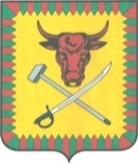 Администрация городского поселения«Атамановское»ПОСТАНОВЛЕНИЕпгт. Атамановка5 апреля 2019 года						                  № 8 НПАОб определении границ прилегающих к некоторым организациям и объектам территорий, на которых не допускается розничная продажа алкогольной продукцииВ соответствии с Федеральным законом от 22 ноября 1995 год№ 171-ФЗ«О государственном регулировании производства и оборота этилового спирта, алкогольной и спиртосодержащей продукции и об ограничении потребления (распития) алкогольной продукции», во исполнение постановления Правительства Российской Федерации от 27 декабря 2012 года № 1425«Об определении органами государственной власти субъектов Российской Федерации мест массового скопления граждан и мест нахождения источников повышенной опасности, в которых не допускается розничная продажа алкогольной продукции, а также определении органами местного самоуправления границ прилегающих к некоторым организациям и объектам территорий, на которых не допускается розничная продажа алкогольной продукции», в соответствии с Уставом городского поселения «Атамановское», администрация городского поселения «Атамановское»постановляет:1. Утвердить Порядок определения границ прилегающих к некоторым организациям и объектам территорий, на которых не допускается розничная продажа алкогольной продукции согласно приложению № 1.2. Утвердить Перечень организаций и объектов на прилегающих территориях, к которым, не допускается розничная продажа алкогольной продукции согласно приложению № 2.3. Главному специалисту по землепользованию подготовить схемы границ прилегающих территорий для каждой организации и (или) объекта в соответствии с приложением № 2.4. Опубликовать настоящее постановление на официальном стенде и разместить на официальном сайте администрации городского поселения «Атамановское» в информационно-телекоммуникационной сети «Интернет».Глава администрации городского поселения                                                   Зимина Л.С.«Атамановское»                                                          Приложение № 1к постановлению администрациигородского поселения«Атамановское»от 5 апреля 2019 г. № 8 НПАПорядок определения границ прилегающих к некоторым организациям и объектам территорий, на которых не допускается розничная продажа алкогольной продукции1. Настоящий Порядок устанавливает правила определения и минимальное значение расстояний от организаций и (или) объектов, на территориях которых не допускается розничная продажа алкогольной продукции, до границ, прилегающих к ним территорий,на территории городского поселения «Атамановское».2. Розничная продажа алкогольной продукции не допускается на территориях, прилегающих:2.1. к детским, образовательным, медицинским организациям и объектам спорта;2.2. к оптовым и розничным рынкам, вокзалам, аэропортам и иным местам массового скопления граждан и местам нахождения источников повышенной опасности, определенным органами государственной власти субъектов Российской Федерации.2.3. к объектам военного назначения.3. В настоящем Порядке используются следующие понятия:3.1. «Детские организации» - организации, осуществляющие деятельность по дошкольному и начальному общему образованию (по Общероссийскому классификатору видов экономической деятельности код 80.1, кроме кода 80.10.3);3.2. «Образовательные организации» - некоммерческие организации, осуществляющие на основании лицензии образовательную деятельность в качестве основного вида деятельности в соответствии с целями, ради достижения которых такие организации созданы;3.3. «Медицинские организации» - юридические лица независимо от организационно-правовой формы, осуществляющие в качестве основного (уставного) вида деятельности медицинскую деятельность, и индивидуальные предприниматели, осуществляющие медицинскую деятельность на основании лицензии, выданной в порядке, установленном законодательством Российской Федерации;3.4. «Стационарный торговый объект» - торговый объект, представляющий собой здание или часть здания, строение или часть строения, прочно связанные фундаментом такого здания, строения с землей и присоединенные к сетям инженерно-технического обеспечения, в котором осуществляется розничная продажа алкогольной продукции;3.5. «Обособленная территория» - территория, границы которой обозначены ограждением (объектами искусственного происхождения), прилегающая к зданию (строению, сооружению), в котором расположены организации и (или) объекты, указанные в пункте 2 настоящего Порядка;4. Территория, прилегающая к организациям и объектам, указанным в пункте 2 настоящего Порядка (далее - прилегающая территория), включает обособленную территорию (при наличии таковой), а также территорию, определяемую с учетом конкретных особенностей местности и застройки, примыкающую к границам обособленной территории либо непосредственно к зданию (строению, сооружению), в котором расположены организации и (или) объекты, указанные в пункте 2 настоящего Порядка (далее - дополнительная территория).5. Дополнительная территория определяется:5.1. при наличии обособленной территории - от входа для посетителей на обособленную территорию до входа для посетителей в стационарный торговый объект;5.2. при отсутствии обособленной территории - от входа для посетителей в здание (строение, сооружение), в котором расположены организации и (или) объекты, указанные в пункте 2 настоящего Порядка, до входа для посетителей в стационарный торговый объект.6. Установить способ расчета расстояний от организаций и (или) объектов, указанных в пункте 2 настоящего Порядка, до границ прилегающих территорий:
- при наличии обособленной территории - от входа для посетителей на обособленную территорию организаций и (или) объектов, указанных в пункте 2 настоящего Порядка, до входа для посетителей в стационарный торговый объект;
- при отсутствии обособленной территории - от входа для посетителей в здание (строение, сооружение), в котором расположены организации (или) объекты, указанные в пункте 2 настоящего Порядка, до входа для посетителей в стационарный торговый объект.7. Территорией, прилегающей к организациям и (или) объектам, указанным в пункте 2 настоящего Порядка, на которой не допускается розничная продажа алкогольной продукции, признается территория, расположенная на расстоянии не менее 50 метров от данных организаций и объектов.8. Расстояние от организаций и (или) объектов, указанных в пункте 2 настоящего Порядка, до стационарных торговых объектов измеряется по кратчайшему пути пешеходного следования по тротуарам, пешеходным дорожкам (при их отсутствии - по обочинам, краям проезжих частей), пешеходным переходам. При пересечении пешеходной зоны с проезжей частью расстояние измеряется по ближайшему пешеходному переходу.9. При наличии у организации и (или) объекта, на территории которого не допускается розничная продажа алкогольной продукции, более одного входа (выхода) для посетителей, прилегающая территория определяется от каждого входа (выхода).10. При наличии у стационарного торгового объекта более одного входа (вы хода) для посетителей прилегающая территория определяется для каждого входа (выхода).11. Пожарные, запасные и иные входы (выходы) в здания, строения, сооружения, которые не используются для посетителей, при определении границ прилегающих территорий не учитываются.Приложение № 2к постановлению администрациимуниципального района«Читинский район»от 5 апреля 2019 г.  № 8 НПАПереченьорганизаций и объектов, на прилегающих территориях к которым не допускается розничная продажа алкогольной продукцииОбразовательные учрежденияОбразовательные учрежденияОбразовательные учрежденияАдрес месторасположения объектаАдрес месторасположения объекта1.Муниципальное общеобразовательное учреждение средняя общеобразовательная школа пгт. АтамановкаМуниципальное общеобразовательное учреждение средняя общеобразовательная школа пгт. АтамановкаМуниципальное общеобразовательное учреждение средняя общеобразовательная школа пгт. Атамановка672530, Забайкальский край, Читинский район, пгт. Атамановка, ул. Матюгина, 156672530, Забайкальский край, Читинский район, пгт. Атамановка, ул. Матюгина, 1562.Муниципальное дошкольное образовательное учреждение детский сад общеразвивающего вида«Солнышко» пгт. АтамановкаМуниципальное дошкольное образовательное учреждение детский сад общеразвивающего вида«Солнышко» пгт. АтамановкаМуниципальное дошкольное образовательное учреждение детский сад общеразвивающего вида«Солнышко» пгт. Атамановка672530, Забайкальский край, Читинский район, пгт. Атамановка,ул. Заводская, 4 а672530, Забайкальский край, Читинский район, пгт. Атамановка,ул. Заводская, 4 а3.Муниципальное дошкольноеобразовательное учреждение детский сад общеразвивающего вида «Малыш» пгт. АтамановкаМуниципальное дошкольноеобразовательное учреждение детский сад общеразвивающего вида «Малыш» пгт. АтамановкаМуниципальное дошкольноеобразовательное учреждение детский сад общеразвивающего вида «Малыш» пгт. Атамановка672530, Забайкальский край, Читинский район,пгт. Атамановка,ул. Связи, 22 кор. 1672530, Забайкальский край, Читинский район,пгт. Атамановка,ул. Связи, 22 кор. 14.Муниципальное дошкольноеобразовательное учреждение детский сад «Светлячок» пгт. АтамановкаМуниципальное дошкольноеобразовательное учреждение детский сад «Светлячок» пгт. АтамановкаМуниципальное дошкольноеобразовательное учреждение детский сад «Светлячок» пгт. Атамановка672530, Забайкальский край, Читинский район,пгт. Атамановка,ул. Связи, 38672530, Забайкальский край, Читинский район,пгт. Атамановка,ул. Связи, 38Объекты здравоохраненияОбъекты здравоохраненияОбъекты здравоохраненияОбъекты здравоохраненияОбъекты здравоохраненияОбъекты здравоохранения1.Государственное автономное учреждение социального обслуживания «Атамановский дом-интернат для престарелых и инвалидов» Забайкальского краяГосударственное автономное учреждение социального обслуживания «Атамановский дом-интернат для престарелых и инвалидов» Забайкальского краяГосударственное автономное учреждение социального обслуживания «Атамановский дом-интернат для престарелых и инвалидов» Забайкальского края672530, Забайкальский край, Читинский район, пгт.Атамановка, ул. Целинная, 26а672530, Забайкальский край, Читинский район, пгт.Атамановка, ул. Целинная, 26а2.Государственное казенное Учреждение здравоохранения «Краевой специализированный дом ребенка № 2»Государственное казенное Учреждение здравоохранения «Краевой специализированный дом ребенка № 2»Государственное казенное Учреждение здравоохранения «Краевой специализированный дом ребенка № 2»672530,Забайкальский край, Читинский район, пгт. Атамановка, территория Урочище Серебряный Бор672530,Забайкальский край, Читинский район, пгт. Атамановка, территория Урочище Серебряный Бор3.Поликлиника Поликлиника Поликлиника 672530,Забайкальский край,Читинский район,пгт. Атамановка, ул. Матюгина,129б672530,Забайкальский край,Читинский район,пгт. Атамановка, ул. Матюгина,129бОбъекты военного назначенияОбъекты военного назначенияОбъекты военного назначенияОбъекты военного назначенияОбъекты военного назначенияОбъекты военного назначения1.1.Акционерное общество «103 бронетанковый ремонтный завод»Акционерное общество «103 бронетанковый ремонтный завод»672530, Забайкальский край, Читинский район, пгт. Атамановка, ул. Заводская, 1672530, Забайкальский край, Читинский район, пгт. Атамановка, ул. Заводская, 12.2.Войсковая часть 55345Войсковая часть 55345672530, Забайкальский край, Читинский район,пгт. Атамановка,военный городок, 258672530, Забайкальский край, Читинский район,пгт. Атамановка,военный городок, 258Объекты спорта и культурного досуга (дома культуры)Объекты спорта и культурного досуга (дома культуры)Объекты спорта и культурного досуга (дома культуры)Объекты спорта и культурного досуга (дома культуры)Объекты спорта и культурного досуга (дома культуры)Объекты спорта и культурного досуга (дома культуры)1.1.МБУДО «Детская музыкальная школа» пгт. АтамановкаМБУДО «Детская музыкальная школа» пгт. Атамановка672530, Забайкальский край, Читинский район, пгт. Атамановка,ул. Новая, 26 строение 3672530, Забайкальский край, Читинский район, пгт. Атамановка,ул. Новая, 26 строение 32.2.Филиал МБУК «МЦРБ»Центральная детская библиотекаФилиал МБУК «МЦРБ»Центральная детская библиотека672530, Забайкальский край, Читинский район,пгт. Атамановка,ул. Гагарина,5672530, Забайкальский край, Читинский район,пгт. Атамановка,ул. Гагарина,53.3.МБУК «Межпоселенческая центральная районная библиотека» муниципального района «Читинский район»МБУК «Межпоселенческая центральная районная библиотека» муниципального района «Читинский район»672530, Забайкальский край, Читинский район,пгт. Атамановка, ул. Матюгина, 158672530, Забайкальский край, Читинский район,пгт. Атамановка, ул. Матюгина, 158